SPRAWOZDANIEZ REALIZACJI INWESTYCJIWYDZIAŁU BUDOWLANO – INWESTYCYJNEGO2018 ROKUINWESTYCJE REALIZOWANE ZE ŚRODKÓW RPO NA LATA 2016-2020Stan na 31.12.2018 r.„POPRAWA GOSPODARKI WODAMI OPADOWYMI I ROZTOPOWYMI NA TERENIE MOF CHOJNICE - CZŁUCHÓW” (dofinansowanie 70%), wartość projektu wg wniosku aplikacyjnego ok 60 mln złW ramach inwestycji:Zostanie wybudowana grawitacyjna kanalizacja deszczowa dla ok. 30 ulic o całkowitej długości ok. 11,5 km (w ramach inwestycji, na odcinkach przebudowywanych ulic zostaną ułożone nowe krawężniki i położona nowa warstwa ścieralna na całej szerokości jezdni),Zostaną wykonane 4 zbiorniki retencyjne (Sobierajczyka, Zachodni, Zachodni – Człuchowska) oraz przebudowany zbiornik retencyjny Fatimska o łącznej objętości ok. 88,9 tys. m3,Nastąpi regulacja Strugi Jarcewskiej:Zostanie ukształtowany przekrój podłużny i poprzeczny koryta wraz z zabudową hydrotechniczną: ubezpieczeniem skarp, przebudowa kładki, przebudowa bystrotoku na dł. ok. 2716mZostanie wykonana częściowa zabudowa kolektorem deszczowym na odcinku od Urzędu Skarbowego do przepustu pod ul. Zieloną: dl ok. 430mNastąpi dostosowanie parametrów technicznych 3 rowów melioracyjnych: Południowego, S-J, Zachodniego – odmulenie, umocnienie i korekta skarp, korekta dna, przebudowa przepustów, częściowa zamiana na kolektory na trasach: Struga Jarcewska – Urząd Skarbowy – Zbiornik Zachodni oraz Urząd Skarbowy – Okrężna – Park 1000-lecia – Zbiornik Sobierajczyka,Zostanie wykonanych 12 układów separatorów oddzielających związki ropopochodne z wód deszczowych poprzez procesy flotacji i sedymentacji, o nominalnych przepływach 50-2300 l/s.W ramach zawartych umów w roku 2018 wykonano następujące roboty:Część: Budowa kanalizacji deszczowej na Osiedlu KolejarzWykonawca: WO- KOP Wojciech Drewczyński, ul. Mickiewicza 27, 89- 600 Chojniceumowa: BI.272.4.2018 z 19.03.2018 r.Wartość umowy: 5.448.350,78 złTermin wykonania: 15.10.2020 r.	W roku 2018 wykonano roboty na kwotę: 1.286.510,64 złStan zaawansowanie robót:Budowa kd wraz z odwodnieniem i odtworzeniem nawierzchni w ul. Mieszka I – 86,01 %Budowa kd Budowa kd wraz z odwodnieniem i odtworzeniem nawierzchni - ul. Jedności (dawniej Jedności Robotniczej) – 45,86 %Budowa kd wraz z odwodnieniem i odtworzeniem nawierzchni - ul. Kazimierza Wielkiego – 59,46 %Budowa kd wraz z odwodnieniem i odtworzeniem nawierzchni - ul. Błękitnej Armii (dawniej Armii Ludowej) – 56,77 %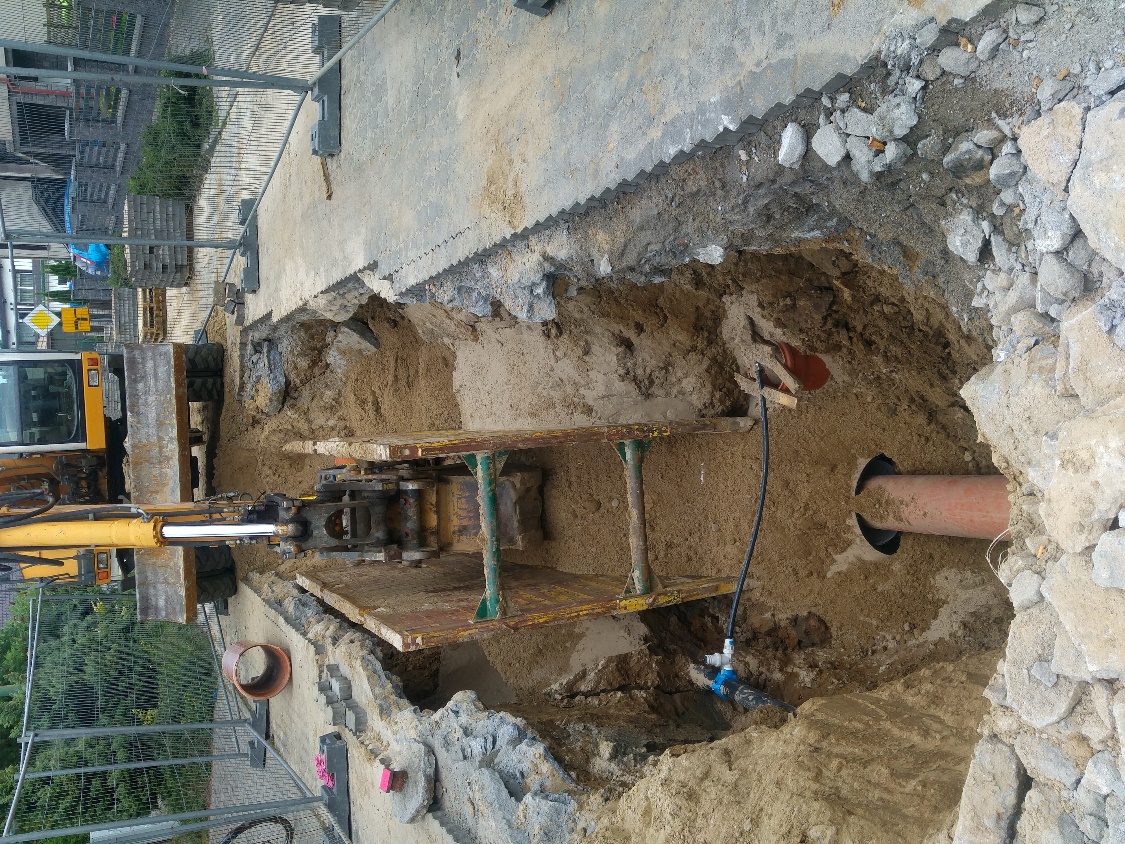 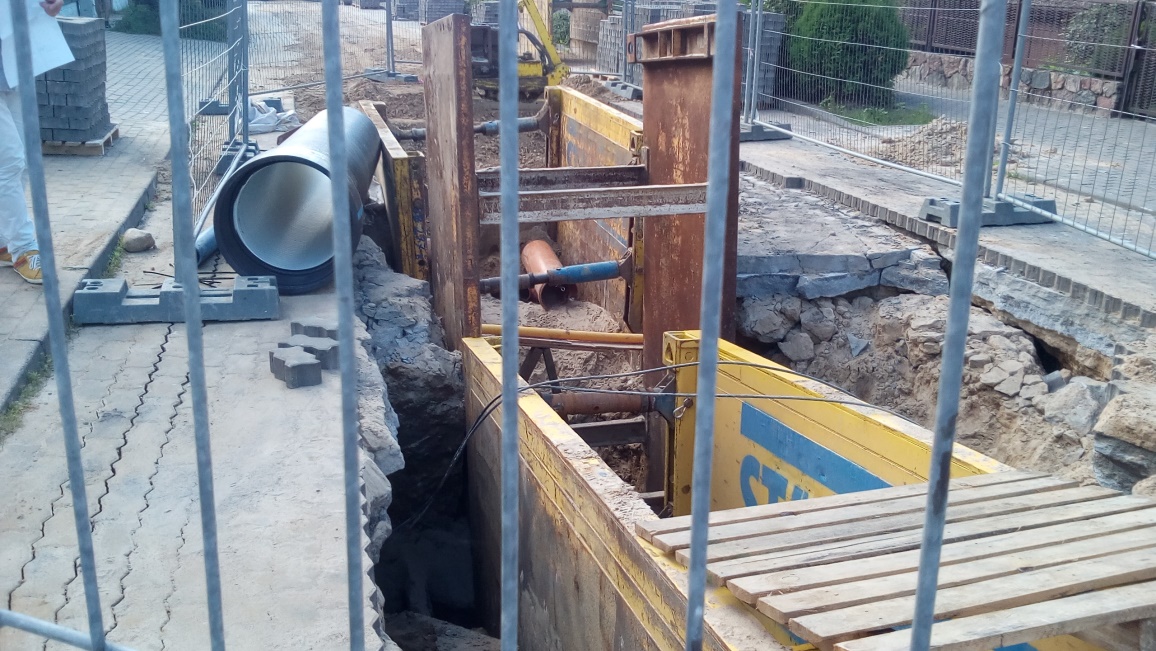 Część: Przebudowa Rowu Zachodniego z budową kanalizacji deszczowej.Wykonawca: 	Konsorcjum firm:Lider: Przedsiębiorstwo Robót Melioracyjnych i Ochrony Środowiska „EKOMEL” Sp. z o.o., ul. Angowicka 47, 89- 600 Chojnice		Partner konsorcjum: PHUP Instal Sp. z o.o.		Nieżychowice 74, 89- 600 Chojniceumowa: BI.272.9.2018 z 27.04.2018 r.Wartość umowy: 11.189.808,58 złTermin wykonania: 15.10.2020 r.W roku 2018 wykonano roboty na kwotę: 7.233.570,80 złStan zaawansowania robót:Budowa kd z odwodnieniem ulicy i niezbędną przebudową drogi - ul. Pomorska – 34,07 %Budowa kd wraz z odwodnieniem i odtworzeniem nawierzchni - ul. Zawiszy Czarnego – 39,08 %Budowa ziemnego zbiornika retencyjnego "Zachodni- Człuchowska" – 100%Budowa separatora nr 16 - ul. Człuchowska – 72,89 %Przebudowa Rowu Zachodniego – 85,45 %Budowa ziemnego zbiornika retencyjnego "Zachodniego" w rejonie ul. Szymborskiej – 40,67%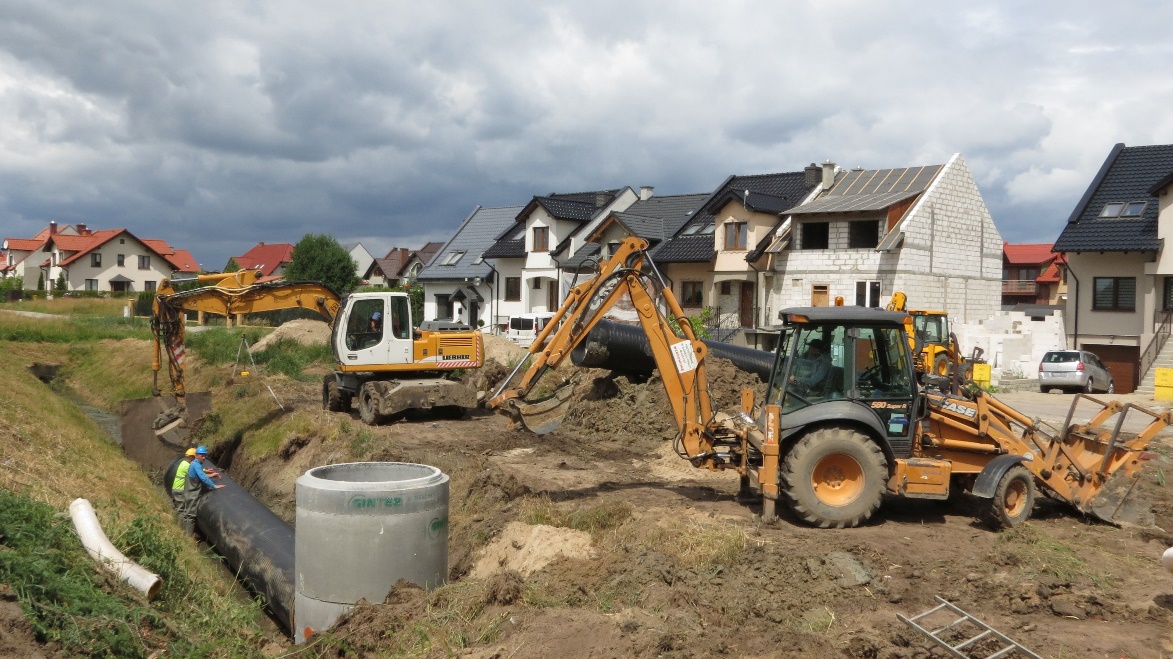 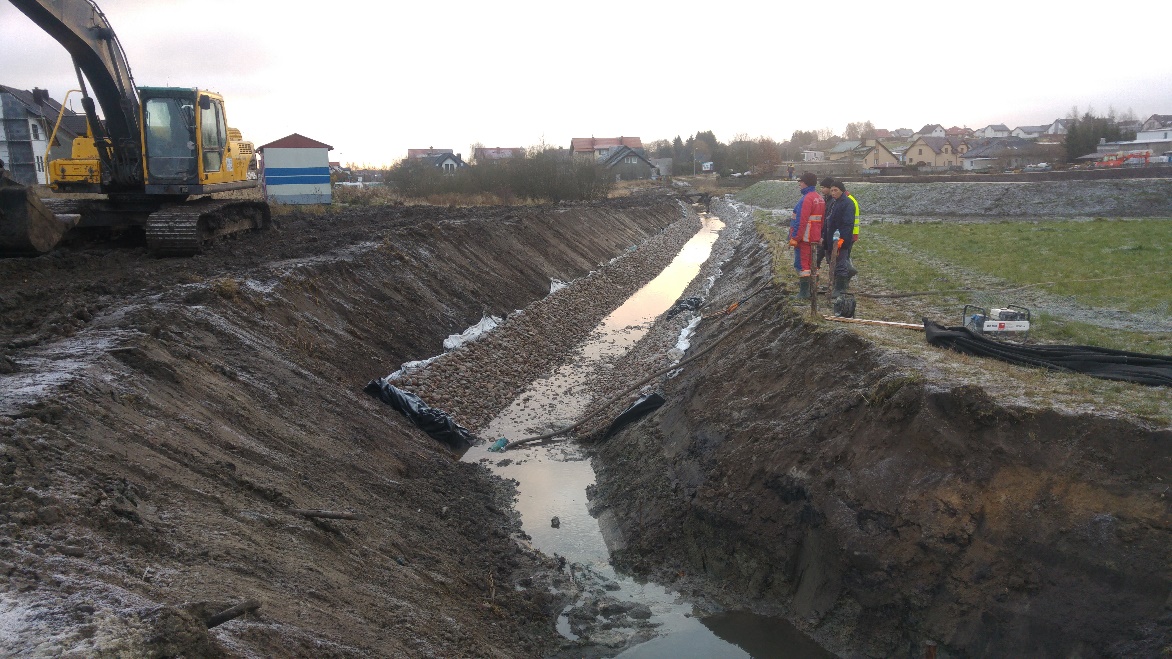 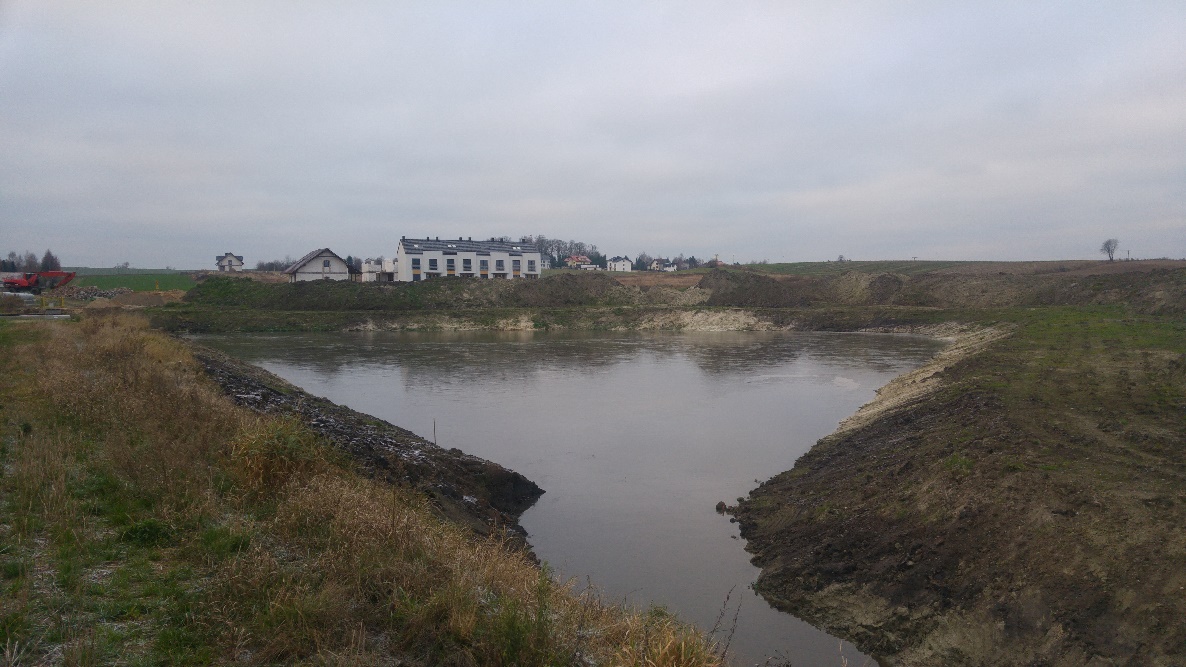 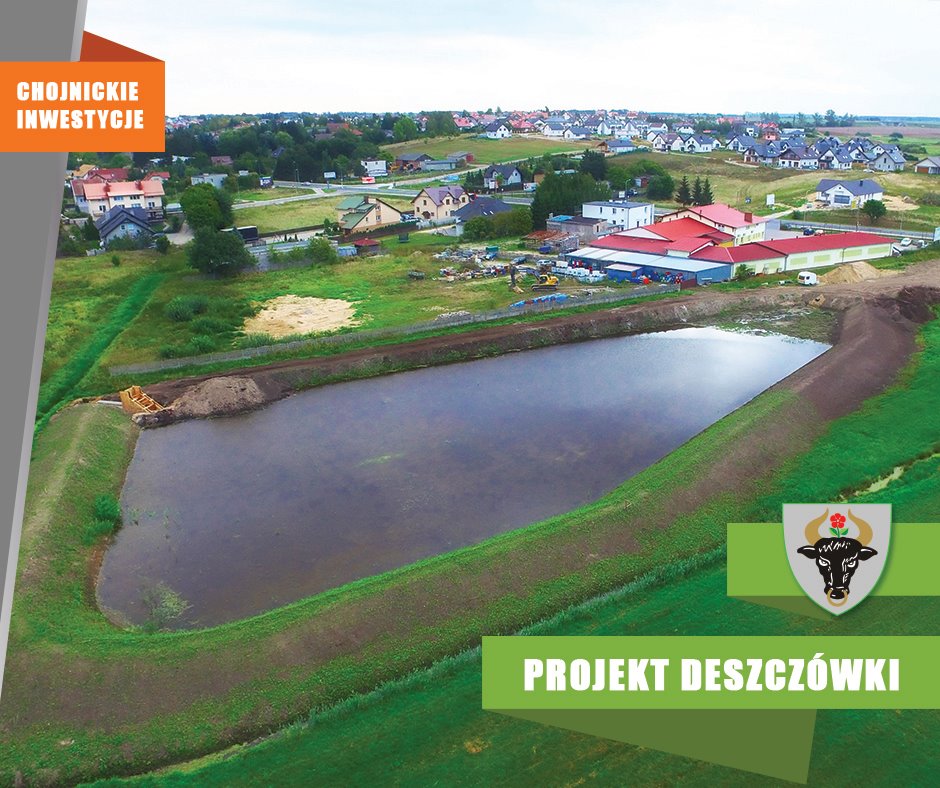 Część: Regulacja Strugi Jarcewskiej i budowa kanalizacji deszczowej.Wykonawca: MAZUR Specjalistyczne Przedsiębiorstwo Robót Inżynieryjnychul. Prosta 26, Łozienica, 72-100 Goleniówumowa: BI.272.17.2018 z 18.07.2018 r.	Wartość umowy: 19.780.000,00Termin wykonania: 15.10.2020 r.Na wniosek Wykonawcy udzielono zgody na rozpoczęcie robót w roku 2019.Część: Budowa kd wraz z odwodnieniem i odtworzeniem nawierzchni – ul. Łanowa, Towarowa, Al. Brzozowa, Sędzickiego, Dworcowa. Łużycka, Kaszubska, Angowicka – trwała procedura przetargowa w celu wyłonienia Wykonawcy.Unieważniono postępowania przetargowe dla następujących części:Budowa kd wraz z odwodnieniem i odtworzeniem nawierzchni - ul. Parkowa, Pl. Niepodległości, Sukienników, Okrężna.Budowa zbiornika retencyjnego „Sobierajczyka”:Budowa ziemnego zbiornika retencyjnego "Sobierajczyka" wraz z budową infrastruktury towarzyszącejBudowa zastawek sterujących na zbiornikach retencyjnych wraz z infrastrukturą towarzyszącą w Parku 1000 lecia w ChojnicachBudowa separatora nr 21 wraz z infrastrukturą towarzyszącą na działkach nr 2570 i 637/28 przy ul. Sobierajczyka w ChojnicachPrzebudowa: Rów Południowy z S-J, Zbiornik buforowy Angowicka, Separator nr 22, Separator nr 23Budowa kd wraz z odwodnieniem i niezbędną przebudową – ul. GrunwaldzkaBudowa kd wraz z odwodnieniem i odtworzeniem nawierzchni – Al. Brzozowa, ul. Prochowa, Hanki Sawickiej, Ducha Św., Findera, Okrzei, Kasprzaka, Al. Sobierajczyka, I. G. Goedtke, 14-Lutego, WycechaBudowa kd wraz z odwodnieniem i odtworzeniem nawierzchni – ul. Subisława, Sambora, DąbrowskiegoSprawowanie nadzoru inwestorskiego nad realizacją zadań inwestycyjnych w ramach projektu „Poprawa gospodarki wodami opadowymi i roztopowymi na terenie MOF Chojnice - Człuchów”Wykonawca: SAFEGE S.A.S. (Societe par Actions Simplifiee - akcyjna spółka uproszczona) Siedziba: 15-27 Rue Du Port,  Parc de l’lle, 92022 Nanterre, Francjazarejestrowana w Rejestrze Handlowym i Spółek pod numerem identyfikacyjnym: 542 021 829 R.C.S. NANTERRE, NIP FR 82542021829, nr REGON nie posiada, kapitał zakładowy 8 500 040,00 Euro, w imieniu której realizację zamówienia prowadzi oddział zagranicznego przedsiębiorcy zarejestrowany na terytorium Rzeczypospolitej Polskiej:umowa: BI.272.5.2018 z 22.03.2018 r.	Wartość umowy: 867.150,00 złŚrodki Gminy Miejskiej Chojnice: 841.584,45 złŚrodki Powiatu Chojnickiego: 25.565,55 złTermin wykonania: 15.11.2020 r.	W roku 2018 wykonano usługę o wartości: 97.562,33 złWykonanie usługi nadzoru autorskiego nad realizacją zadań inwestycyjnych w ramach projektu „Poprawa gospodarki wodami opadowymi i roztopowymi na terenie MOF Chojnice - Człuchów”Wykonawca: 	B&B Jan Burglin		Ul. Angowicka 68a, 89-600 Chojniceumowa: BI.272.18.2018 z 30.08.2018 r.	Wartość umowy: 119.000,00 złTermin wykonania: 15.11.2020 r.	W roku 2018 wykonano usługę o wartości: 13.535,02 złBudowa obiektu przy ul. Dworcowej na cele społeczne wraz 
z zagospodarowaniem otoczenia w ramach „Gminnego Programu Rewitalizacji miasta Chojnice”(dofinansowanie ok. 740 tys. zł)Wykonawca: 	Investon24 Sp. z o.o. Sp. K., ul. Włocławska 167 bud. A lok. 259, 87- 100 ToruńUmowa: BI.272.15.2018 z 25.06.2018 r.Wartość umowy: 1.237.380,00 złTermin wykonania: 30 czerwca 2019 r.W roku 2018 poniesiono wydatki w kwocie: 256.387,35 złW ramach zadania inwestycyjnego:przekazano plac budowy wykonano dokumentację i złożono wniosek o pozwolenie na budowęusunięto kolizję energetycznąusunięto drzewa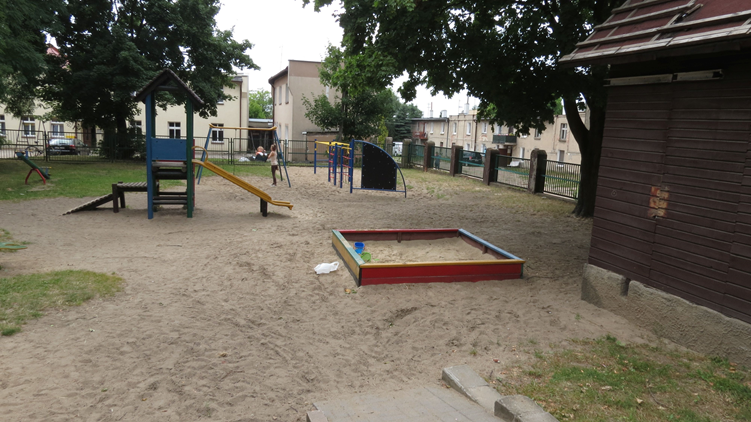 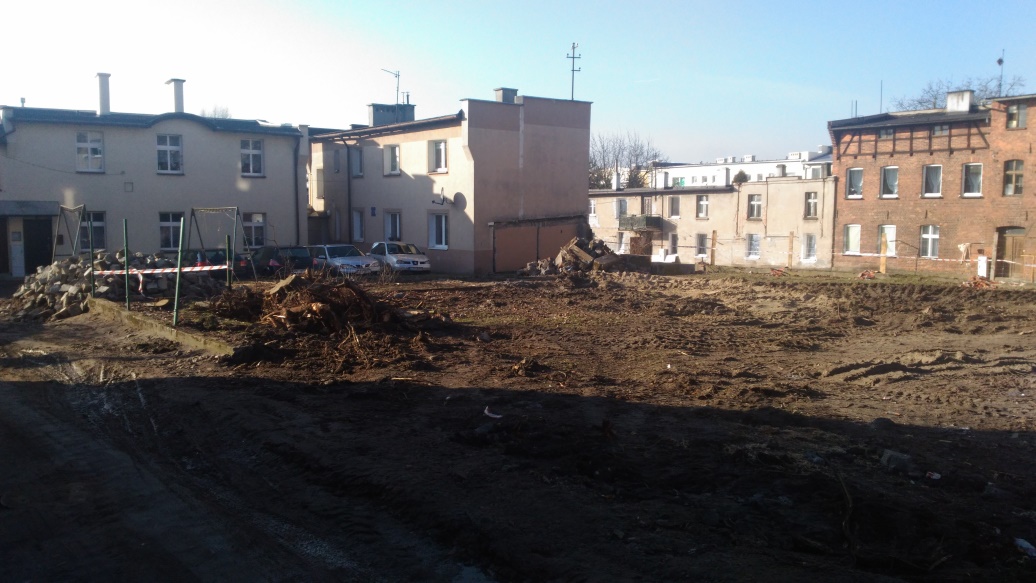 POPRAWA EFEKTYWNOŚCI ENERGETYCZNEJ ORAZ ROZWÓJ OZE W CHOJNICKO – CZŁUCHOWSKIM MOF – TERMOMODERNIZACJA BUDYNKÓW UŻYTECZNOŚCI PUBLICZNEJ (dofinansowanie inwestycji realizowanych w programie wynosi  ok. 1.790.000,00 zł)Termomodernizacja wraz z przebudową budynków Szkoły Podstawowej Nr 3 Wykonawca: PHU Monika Szynwelskaul. Przemysłowa 4, 89- 600 Chojniceumowa: BI.272.10.2018 z 07.05.2018 r.wartość umowy: 2.840.000,00termin wykonania: 15.11.2018 r.Roboty, które zostaną wykonane w ramach zawartej umowy:Termomodernizacja budynków szkoły.Częściowa wymiana stolarki okiennej.Budowa wejścia od strony ul. Dworcowej wraz z zagospodarowaniem terenu.Adaptacja pomieszczeń obecnej kuchni na sale lekcyjne.Wykonanie nowej instalacji odgromowej.Przebudowa instalacji elektrycznej wraz z wymiana oświetlenia.Remont i częściowa wymiana instalacji C.O.Dostosowanie budynku szkoły do przepisów przeciwpożarowych.Trwają prace przy realizacji inwestycji.           Nakłady poniesione w 2018 r.  na w/wym. inwestycję ogółem: 1.639.970,04  zł 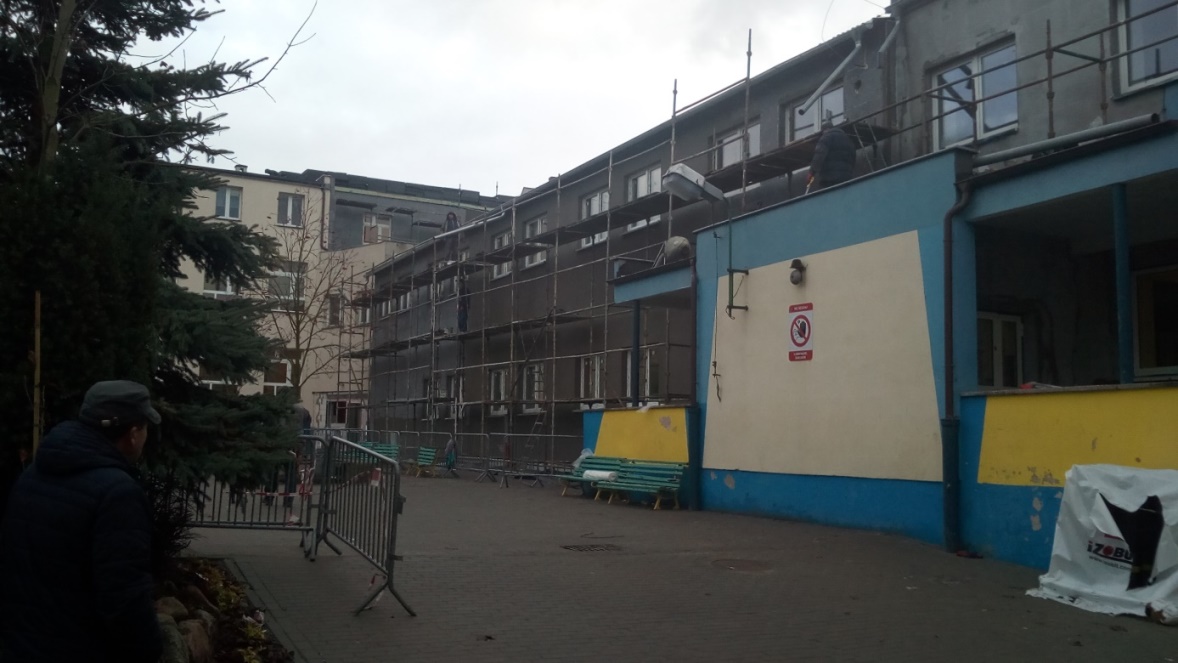 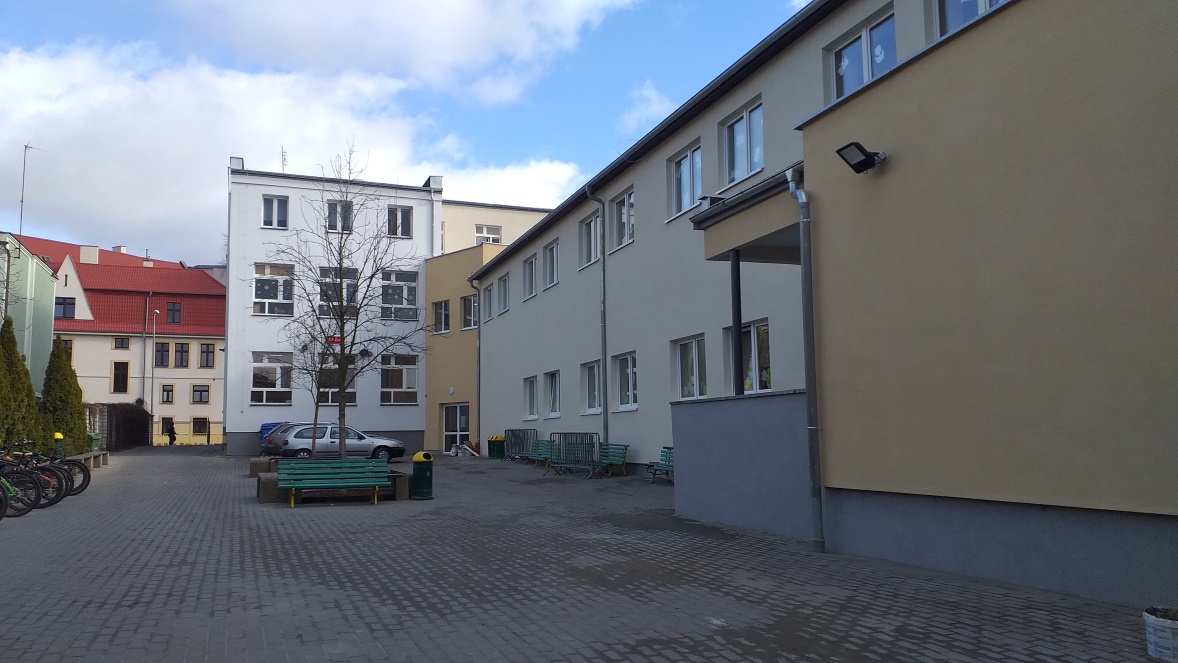 2.Zakup i montaż instalacji fotowoltaicznej i wiatrowej Brak Wykonawcy – trwała procedura przetargowa w celu wyłonienia wykonawcy.Zakres robót obejmuje:Montaż 109 szt. paneli fotowoltaicznych (całkowita moc instalacji PV 40kWp) wraz z wykonaniem instalacji zasilających i ochronnych z przystosowaniem rozdzielnicy głównej budynku do współpracy z generatorem solarnym,Montaż 2 turbin wiatrowych o mocy 160 W każda, 2 akumulatorów żelowych 12V i przetwornicy, z wykonaniem połączeń i konfiguracją urządzeńNie poniesiono wydatków w 2018 r.Rozbudowa budynku Szkoły Podstawowej nr 3Budowa szybu windowego wraz z dźwigiem w  Szkole Podstawowej Nr 3 (dofinansowanie z PFRON 150 tyś. zł wpływ kwoty 25 styczeń 2019 r.) Wykonawca: 	PHU Monika Szynwelskaul. Przemysłowa 4, 89- 600 Chojniceumowa: BI.272.8.2018 z 25.04.2018 r.Wartość umowy:  607.741,28 zł termin wykonania  30.09.2018 r.Protokół odbioru końcowego z dnia: 29 listopada 2019 r., naliczono kary za opóźnienieRoboty, które zostały wykonane w ramach zawartej umowy:Budowa szybu windowegoDźwig windy osobowy dla potrzeb szkoły  przystosowany dla osób niepełnosprawnych – drzwi z kurtynąInstalacja elektrycznaRoboty rozbiórkowe i przebudowa.            Inwestycja została zakończona i oddana do użytkuNakłady poniesione na w/wym. inwestycję w 2018r  617.840,79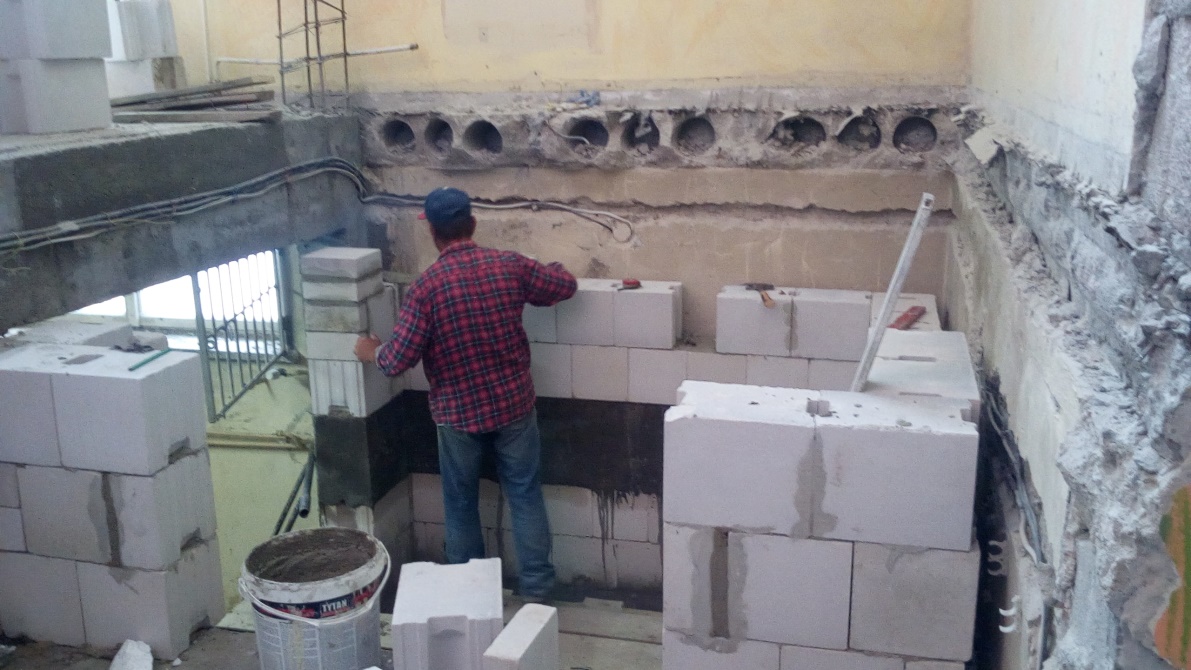 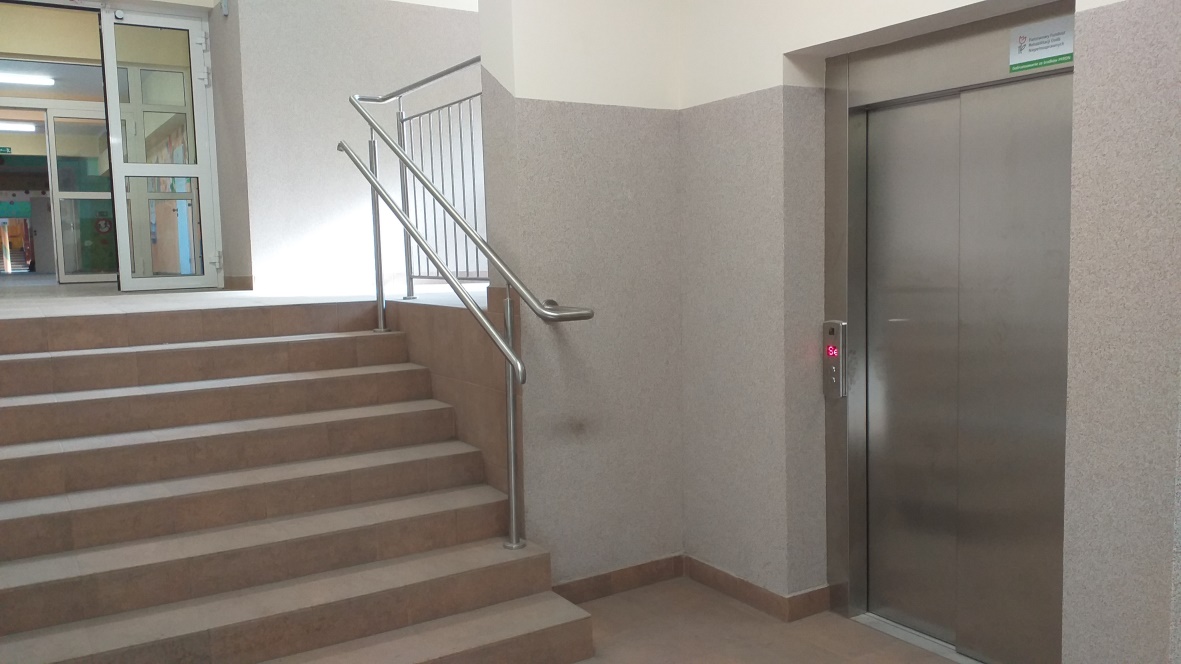  Rozbudowa budynku Szkoły Podstawowej Nr 3 w Chojnicach Wykonawca: 	PHU Monika Szynwelskaul. Przemysłowa 4, 89- 600 Chojniceumowa: BI.272.26.2017 z 21.09.2017 r. aneks Nr 1 z dnia 30.07.2018,               aneks Nr 2  z dnia 24.08.2018Wartość umowy: 2.288.952,19 zł bruttotermin wykonania: 17.09.2018 r. Roboty, które zostały wykonane w ramach zawartej umowy:budowa kuchni i stołówki z niezbędnym zapleczem i wyposażeniemsale lekcyjne, klatka schodowa, holwykonano zagospodarowanie terenu wraz z przebudowa niezbędnych elementówWybudowano budynek kuchni i stołówki z niezbędnym zapleczem oraz sale lekcyjne, klatki schodowe wraz z przyłączami. Inwestycja została zakończona i oddana do użytkowania we wrześniuNakłady poniesione w 2018 r.  na w/wym. inwestycję ogółem:  2.313.226,19  zł 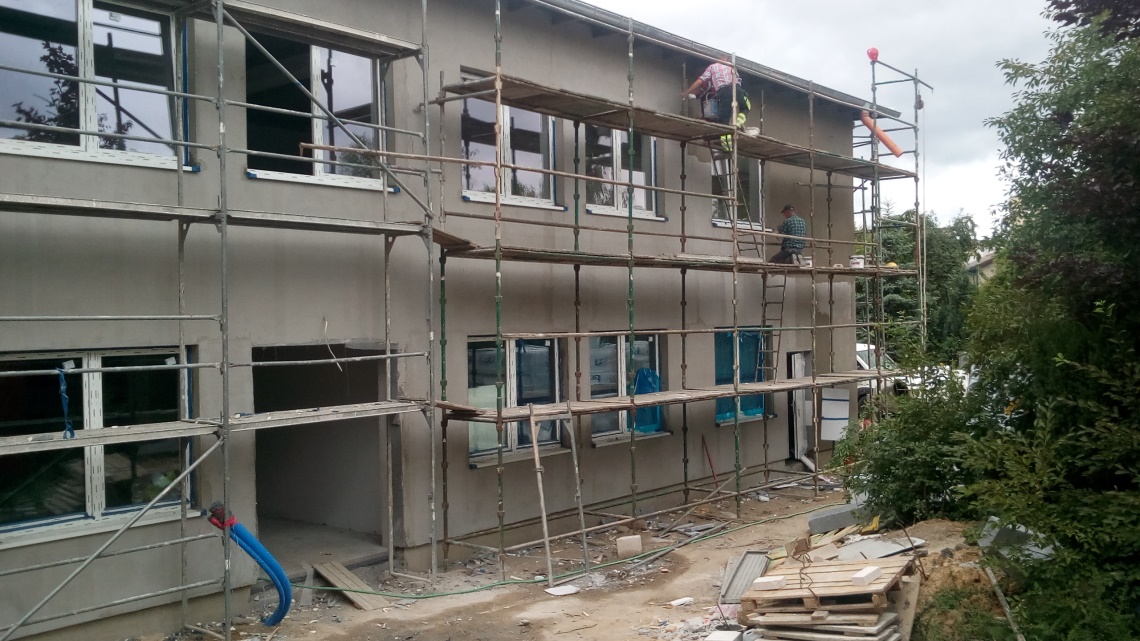 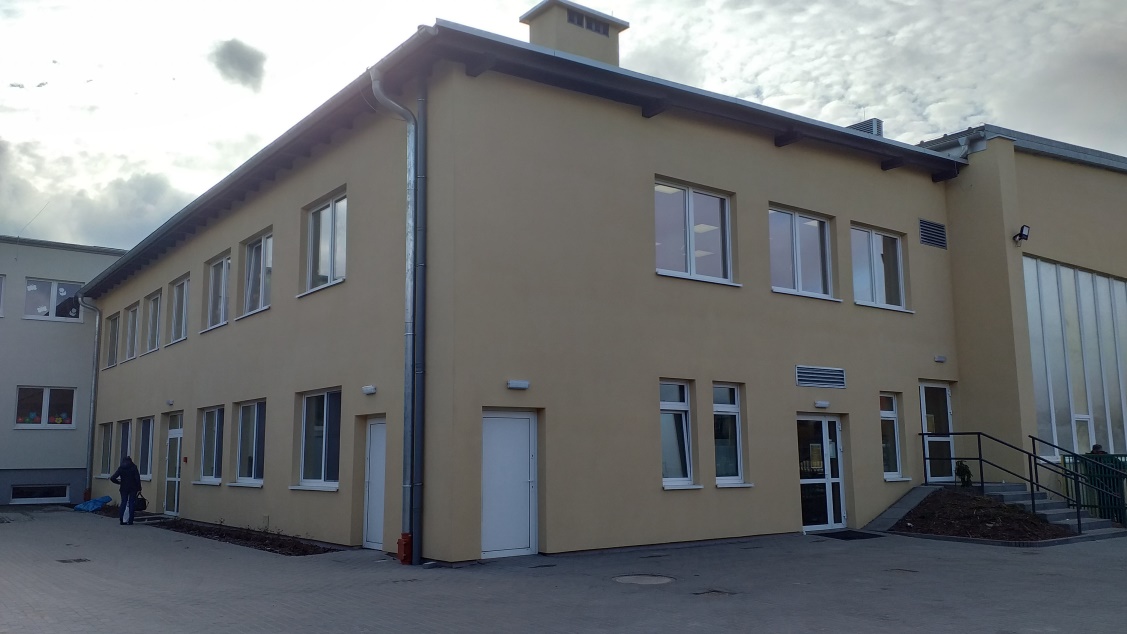 Rozbudowa i przebudowa wraz z termomodernizacją obiektów na stadionie CHKS Kolejarz w ramach projektu „Poprawa efektywności energetycznej oraz rozwój OZE w Chojnicko – Człuchowskim MOF – termomodernizacja budynków użyteczności publicznej -  Rozbudowa zewnętrznej kanalizacji deszczowej na terenie nieruchomości położonej w Chojnicach przy ulicy Lichnowskiej 1Wykonawca: 	PHU Monika Szynwelskaul. Przemysłowa 4, 89- 600 Chojnice            Zlecenie Nr BI.2151.2.2018 z dnia 09.02.2018Wartość zlecenia: 4.278,62 zł Termin wykonania : 15.02.2018rZrealizowane roboty:Wykonano montaż urządzenia zabezpieczającego wodęWykonano wymianę urządzeń wentylacjiWykonawca: 	WO- KOP Wojciech Drewczyński, ul. Mickiewicza 27, 89- 600 Chojniceumowa: BI.2151.15.2018 z 21.05.2018 r.Wartość umowy: 19.395,08 złTermin wykonania: 30.05.2018 r.Zrealizowane roboty:wykonano  zewnętrzną kanalizację deszczową na terenie posesji przy ul. Lichnowska 1Inwestycja została zakończona  odbiór 13.06.2018rNakłady poniesione w 2018r na w/wym. inwestycję ogółem: 23.905,70 zł Termomodernizacja wraz z przebudową Chojnickiego Centrum Kultury – dokończenie robót budowlanych w ramach projektu „Poprawa efektywności energetycznej oraz rozwój OZE w Chojnicko – Człuchowskim Miejskim Obszarze Funkcjonalnym – termomodernizacja budynków użyteczności publicznej ”  (dofinansowanie ok. 3,6 mln. zł)Wykonawca: Konsorcjum firmLider: 		Urbaniak Inwestycje Spółka  z o.o.ul. Ogrody 44, 89-606  CharzykowyPartnerzy:	Przedsiębiorstwo Handlowo- Usługowe „Termowent – Service” Andrzej Gorlik ul. Zakładowa 8a,   89-620 Chojnice„Marbruk” Sp. z o.o.ul. Długa 1, 89-606 Charzykowy umowa: BI.272.12.2018 z 12.06.2018 r.Wartość umowy: 13.478.340,00 złTermin realizacji: listopad 2018 r.W grudniu 2018 r. uzyskano pozwolenie na użytkowanie obiektu budowlanego                    i przekazano w użytkowanie Chojnickiemu Centrum Kultury. Roboty, które zostały wykonane w ramach zawartej umowy:Zagospodarowanie terenuDokończenie robót budowlanych w budynku wraz z instalacjami: gazu, wentylacji mechanicznej i klimatyzacji, zasilaniem energetycznym, zewnętrzną instalacją kanalizacji deszczowejMontaż 2 wind Nakłady poniesione w ramach w/w inwestycji: 20.884.442,49 zł brutto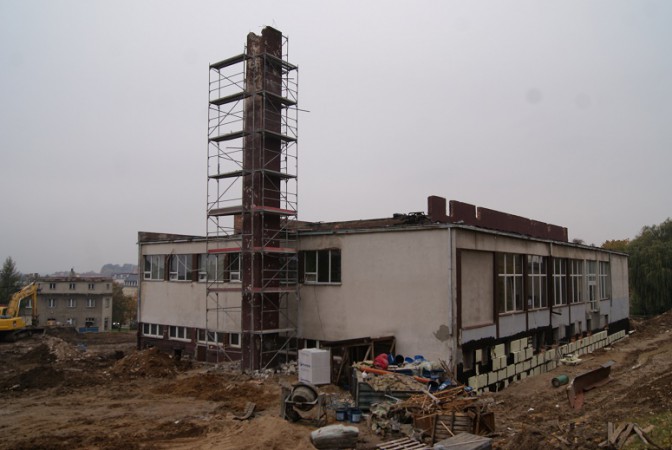 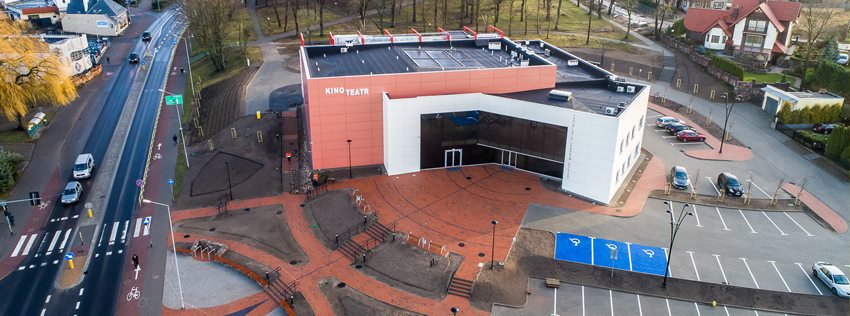 Budowa ścieżek rowerowych, przebudowa ul. Towarowej oraz budowa dworca autobusowego i przebudowa ul. Nad Dworcem w formule „zaprojektuj i wybuduj” na terenie miasta Chojnice w ramach projektu pn. „Utworzenie transportowych węzłów integrujących wraz ze ścieżkami pieszo-rowerowymi i rozwojem sieci publicznego transportu zbiorowego na terenie Chojnicko-Człuchowskiego Miejskiego Obszaru Funkcjonalnego” (dofinansowanie RPO – ścieżki rowerowe ok. 2.280.000,00 zł dworzec autobusowy 6.540.000,00 zł)Część I Budowa ścieżek rowerowych, przebudowa ul. TowarowejWykonawca: MARBRUK Sp. z o.o.ul. Długa 1, 89- 606 Charzykowyw terminie: 30.10.2019 r.kwota: 6.139.933,68 złumowa: BI.272.14.2018 z 25.06.2018 r.Trwa opracowanie dokumentacji projektowej. Złożono część wniosków o pozwolenia na budowę.  W ramach inwestycji powstaną:ścieżki rowerowe w ciągu ul. Kard. Stefana Wyszyńskiego ścieżki rowerowe w drogach powiatowych:Aleja Brzozowaul. Dworcowa i ul. Marszałka Józefa Piłsudskiegoul. Warszawskaul. Towarowa Część II Budowa dworca autobusowego, przebudowa ul. Nad DworcemWykonawca: MARBRUK Sp. z o.o.ul. Długa 1, 89- 606 Charzykowyw terminie: 30.09.2020 r.za kwotę: 7.695.392,91 złumowa: BI.272.13.2018 z 25.06.2018 r.Trwa opracowanie dokumentacji projektowej.W ramach inwestycji powstanie:dworzec autobusowy, przebudowa ul. Nad Dworcemprzebudowa fragmentu ul. Towarowej- Nie poniesiono wydatków w 2018 r.Budowa budynku dla dziennikarzy, wraz z niezbędną infrastrukturą techniczną w ramach przebudowy boiska sportowego przy ul. MickiewiczaWykonawca: Konsorcjum firm:Lider: Urbaniak Inwestycje Sp. z o.o., ul. Ogrody 44, 89-606 CharzykowyPartnerzy: 	Nowe Pogodne Sp. z o.o., Sp. K, ul. Angowicka 52a, 89-600 ChojniceJózef Urbaniak Zakład Ogólnobudowlany, ul. Angowicka 52a, 89-600 Chojnice umowa: BI.272.11.2018 z 25.05.2018 r.Wartość umowy: 1.895.041,92zł bruttotermin wykonania: do 31 stycznia 2019 r.wydatki poniesione w 2018 r.: 1 302 297,36 zł budynek usytuowany, w centralnej, części;  budynek o wym. 18,52 x 5,02 m. budynek składa się z 3 kondygnacji nadziemnych i nadbudówki dla kamer telewizyjnych nad nimi.       na parterze budynku przewidziano salę konferencyjną dla 30 dziennikarzy, toalety 
(w tym jedna z nich przeznaczona dla osób niepełnosprawnych), pokój dla akredytacji dziennikarzy na 1 piętrze pomieszczenia dla komentatorów telewizyjnych, dwa pomieszczenia dla komentatorów radiowych, pokój dla statystyka, pomieszczenie techniczne oraz toaletę z przedsionkiem. na kondygnacji 3 budynku przewidziano taras, na którym znajdować ma się loża prasowa dla 32 dziennikarzy na dachu przewidziano nadbudówkę dla kamer telewizyjnych o wymiarach około 
6 x 4,5 m. Nadbudówka dla kamer TV znajdować się będzie w okolicach połowy boiska. zamontowano bramofurt przy trybunie gości oraz wykonano dodatkowe wyjścia ewakuacyjne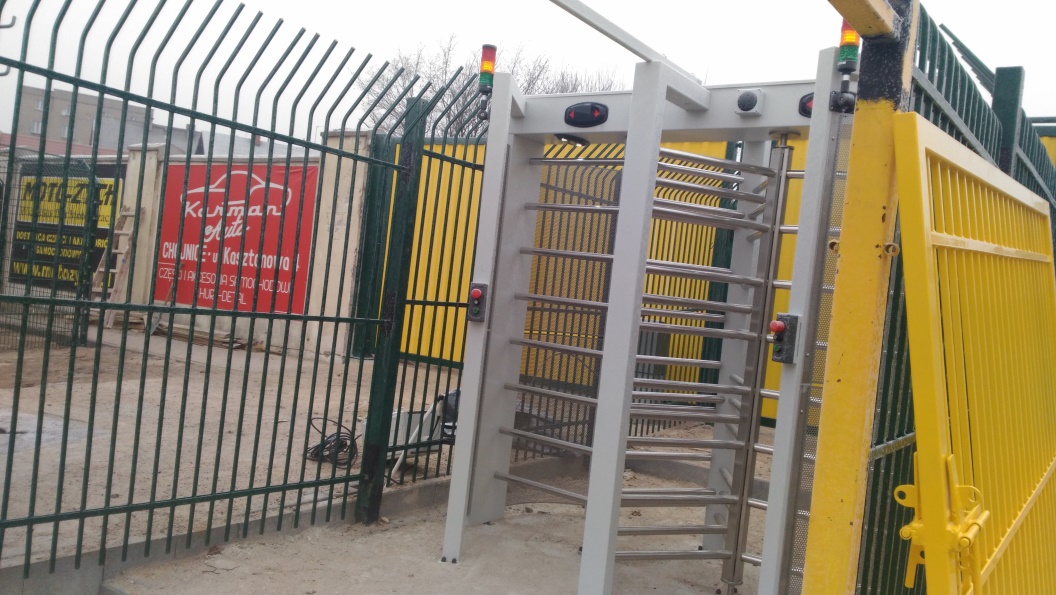 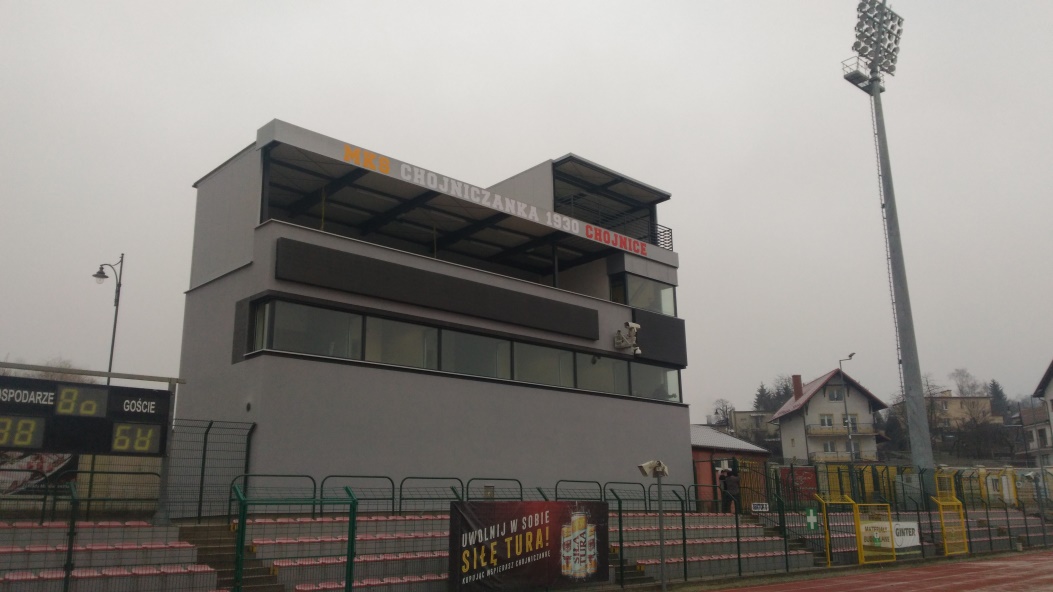 Opracowanie dokumentacji projektowo kosztorysowej na: Przebudowę boiska piłkarskiego z projektem ogrzewania płyty, podbudową, drenażem, kanalizacją deszczową o wymiarach 105x68 dla Stadionu miejskiego „Chojniczanka 1930” w Chojnicachwykonawca: Biuro Usług Projektowych „DOMINEX”, mgr inż. Oktawian Woźniak, ul. Lewakowskiego 25/309, 38- 400 Krosnoumowa: BI.2151.11.2018 z 09.04.2018 r.Wartość umowy: 103.320,00 złtermin: 25.05.2018 r.Uzyskano decyzję o pozwoleniu na budowęPrzebudowa stadionu miejskiego MKS Chojniczanka 1930.Zadaszenie części trybun Wykonawca: Sport TechnologiesSłaba Radosław Szymanowice Dolne 327-640 Klimontówodbiór: 31.03.2018 r.umowa: BI.272.2.2018 z 17.01.2018 r. na kwotę: 544.890,23 zł całkowity koszt: 558.187,23 złWykonano trzy segmenty o wymiarze osiowym 10,3 m. na 9,0 m. rozpiętości. Nowa część razem z częścią istniejącą stanowi konstrukcyjnie jeden obiekt. Zadaszenie wykonano nad sektorami:- sektor A1: 139 miejsc siedzących- sektor A2: 162 miejsca siedzące- sektor A3: 162 miejsca siedzącePokrycie stanowi tkanina poliestrowa pokryta PE/PVC.Konstrukcja posadowiona na mikropalach.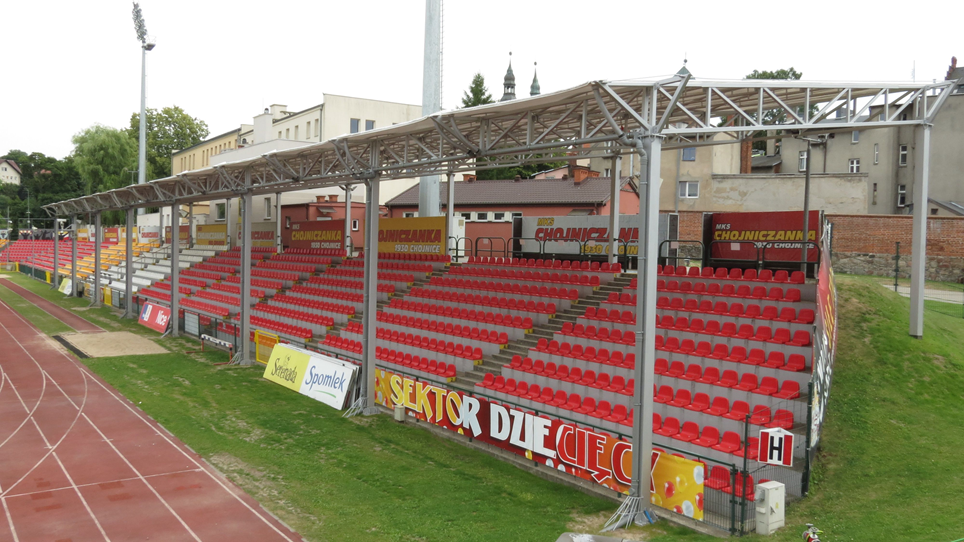 Przebudowa budynku klubowego z wykonaniem dodatkowego wyjścia ewakuacyjnego z poziomu I piętraWykonawca: Zakład Ogólnobudowlany Józef Urbaniak
ul. Angowicka 52a, 89-600 Chojniceodbiór: 30.03.2018 r.umowa: BI.272.1.2018 z 16.01.2018 r.kwota: 356.429,71 złcałkowity koszt inwestycji: 382 646,71 złWykonano prace wewnętrzne w budynku klubowym: powiększenie pokoju lekarskiego  przeniesienie wejścia do docelowej pralni bezpośrednio z korytarza przebudowę układu istniejącej szatni i natrysków – ma to być szatnia dla drużyny      przyjezdnej przeniesiono wejście do toalety aby była ona dostępna bezpośrednio 
z pomieszczenia odnowy biologicznej przebudowano  toalety wykonano dodatkowe wyjście ewakuacyjne z budynku z poziomu 1 piętra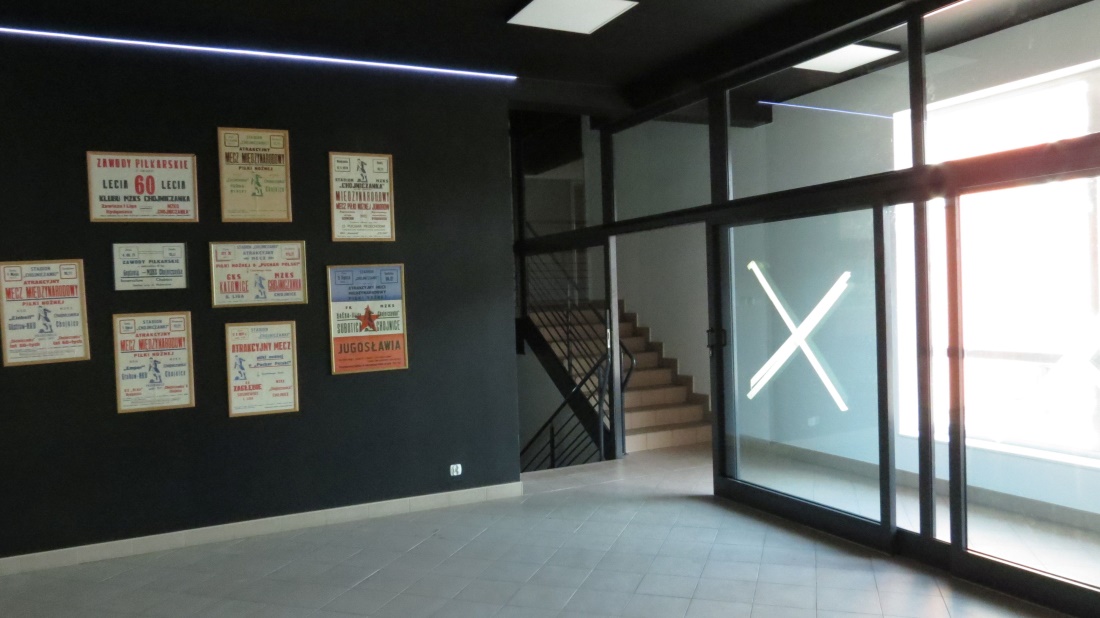 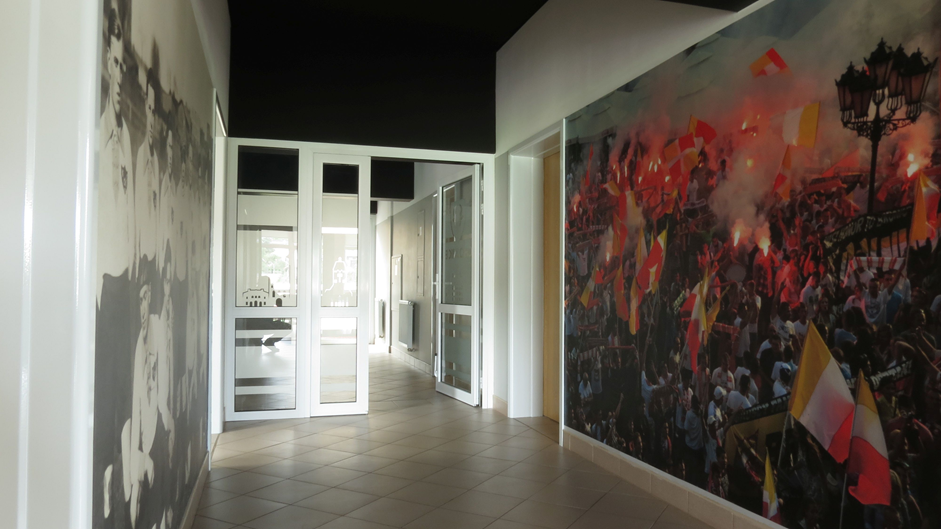 Budowa ulic w Chojnicach wraz z infrastrukturą towarzyszącąBudowa ulicy Morelowej i Truskawkowej wraz z odwodnieniem Wykonawca: MARBRUK Sp. z o.o.ul. Długa 1, 89-606 Charzykowykwota: 3.132.049,10 zł bruttow terminie: 31.08.2018 r.umowa: BI.272.6.2018 z 04.04.2018 r.Roboty, które zostały wykonane w ramach zawartej umowy:Wybudowano ulice wraz z łącznikami z kostki betonowej o łącznej długości ok.1200 mb oraz skrzyżowania wyniesioneWybudowano obustronne chodniki wraz z zjazdami z kostki betonowej Wybudowano  kolektor kanalizacji deszczowej o łącznej długości ok. 900 mbWykonano oznakowanie pionowe i poziomeInwestycja została zakończona Nakłady poniesione w 2018r w ramach w/wym. inwestycji :  3.451.180,95 zł 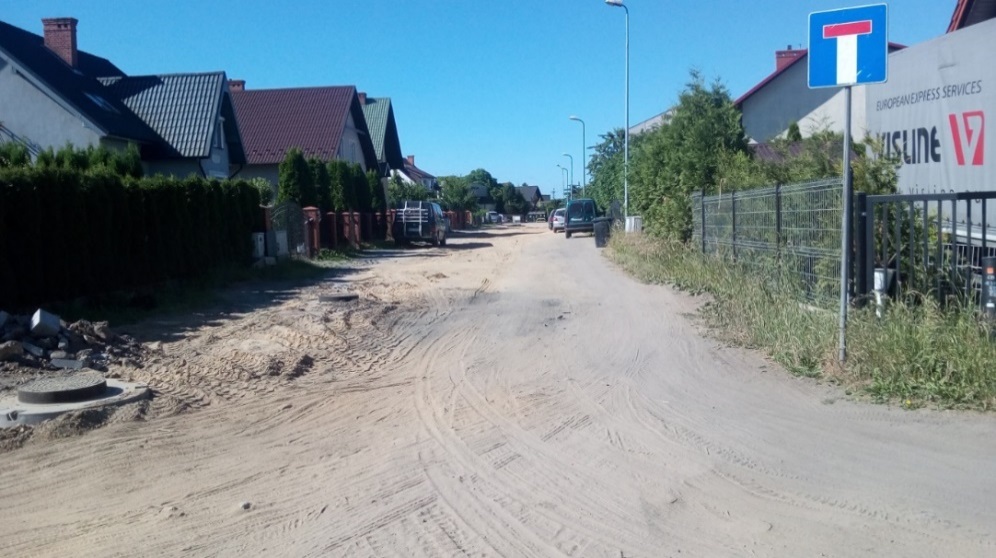 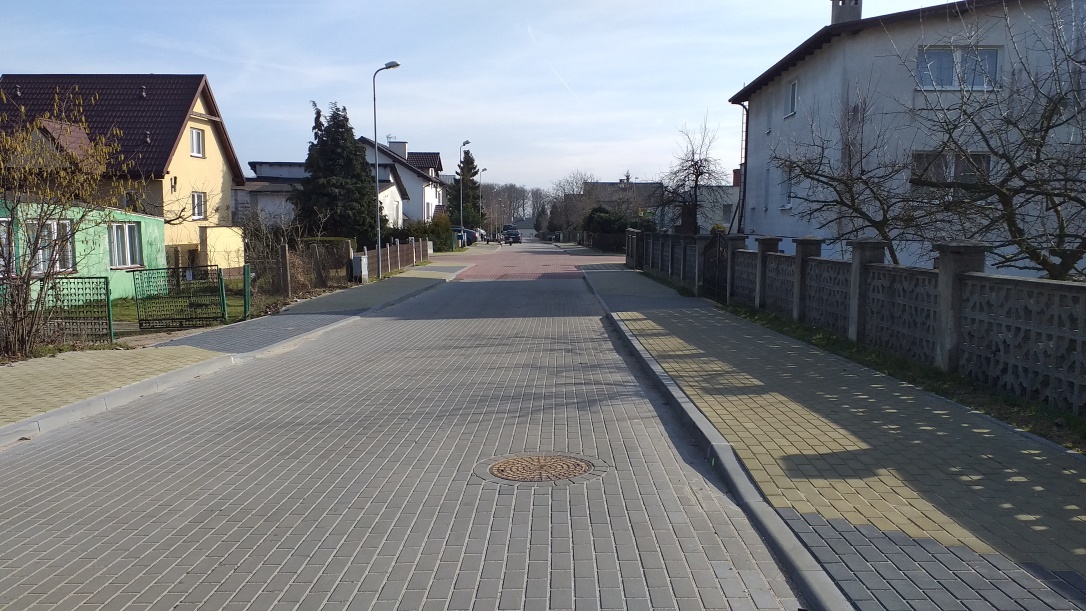 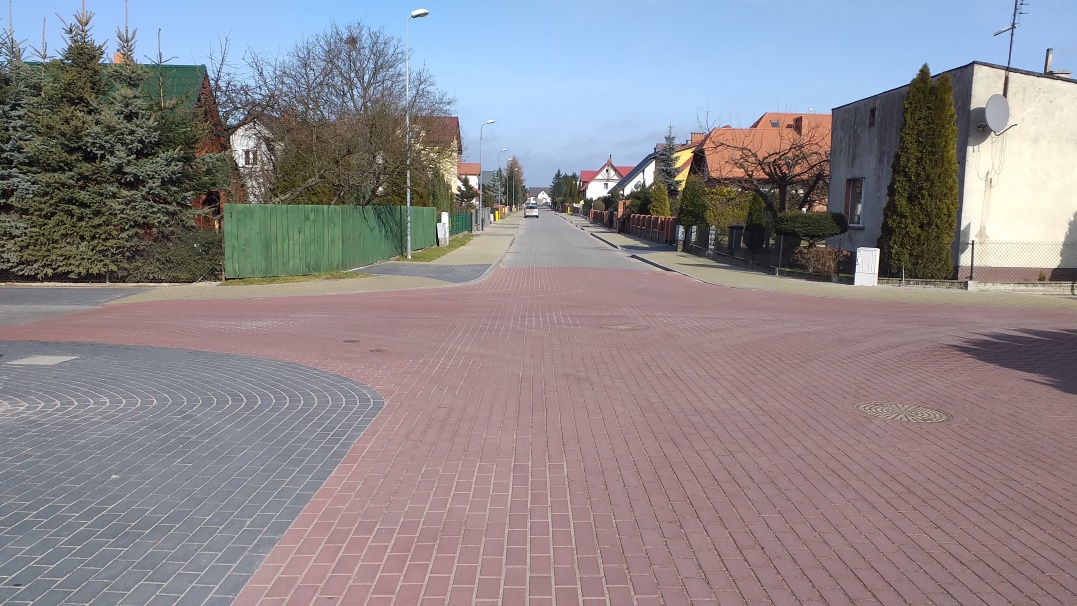 Budowa  ciągu pieszo-rowerowego w Parku 1000-lecia od pomnika upamiętniającego zwycięstwo nad Krzyżakami w kierunku ul. ProchowejWykonawca: MARBRUK Sp. z o.o. ul. Długa 189-606 Charzykowyza kwotę: 311.162,64 zł bruttow terminie: 31.07.2018 r.umowa: BI.272.7.2018 z 04.04.2018 r.Roboty, które zostały wykonane w ramach zawartej umowy:Wybudowano  ciąg pieszo-rowerowy z włączeniem do ulicy Prochowej o łącznej długości ok. 350 mb oraz oświetlenie parkowe 6 słupów i drogowe 6 słupówInwestycja obejmowała I-szy etap pozwolenia na budowę i w tym zakresie została zakończonaPoniesione nakłady w 2018r w ramach w/wym. inwestycji :  317.403,89 zł 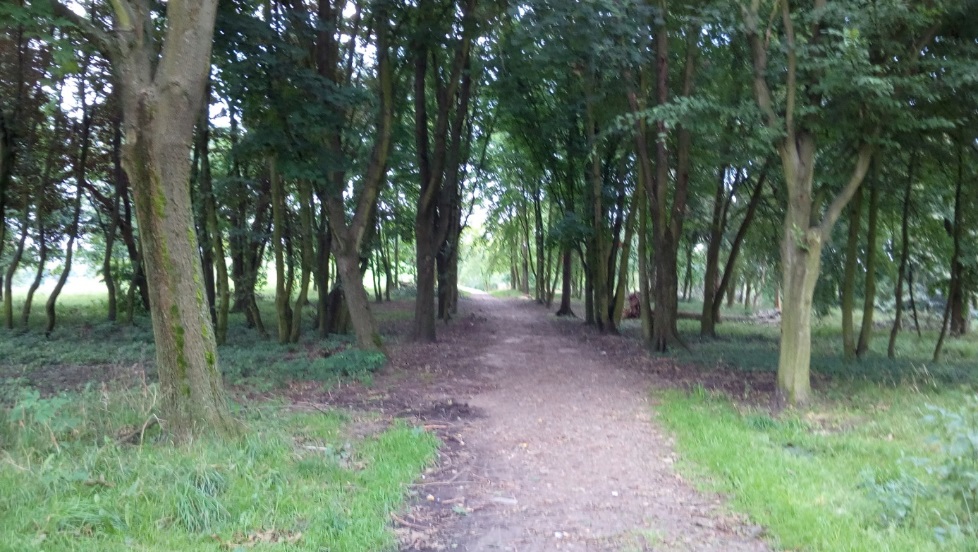 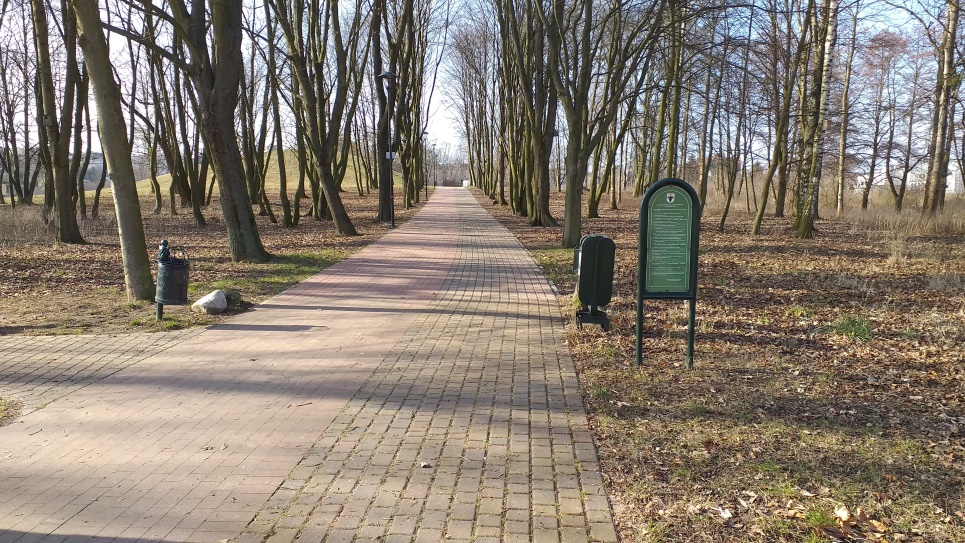 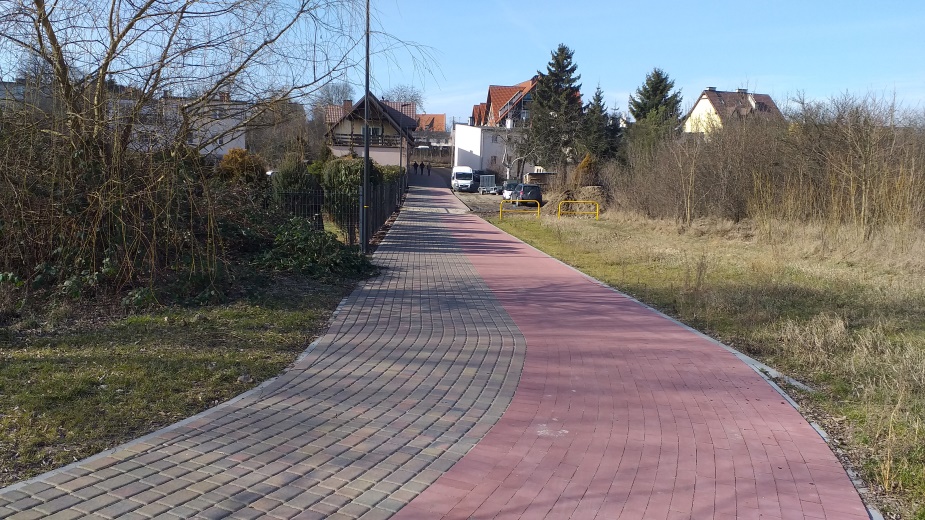 Budowa ulic na Osiedlu BytowskimOświetlenie drogowe- wykonane i odebranewykonawca: Elnit Electric R. Nitkaul. Karnowskiego 19, 89- 600 Chojnicekwota: 393.561,88 zł bruttoodebrano: 27.12.2017r.umowa: BI.272.18.2017 z 21.04.2017 r.Branża drogowa:wykonawca: Konsorcjum: Lider:  MARBRUK Sp. z o.o.ul. Długa 1, 89-606 CharzykowyPartner: Przedsiębiorstwo Robót Melioracyjnych i Ochrony Środowiska EKOMEL Sp. z o.o., ul. Angowicka 47, 89- 600 Chojniceza kwotę: 3.738.702,90 zł bruttoodebrana: 30.04.2018 r.umowa: BI.272.17.2017 z 21.04.2018 r. W ramach inwestycji zostało zrealizowane: Przebudowano ulicę Niemcewicza, Tuwima i odcinek ulicy Konopnickiej o łącznej długości  ok. 650 mb wraz z rondem, obustronne chodniki, zjazdy i ścieżka rowerowa w ulicy Niemcewicza z infrastrukturą towarzyszącą tj.: kanalizacja deszczowa, oświetlenie drogowe typu LED tj. 19 słupów oświetlenia drogowego oraz doświetlenie przejść dla pieszych i rondaPrzebudowano ulicę Staszica i C. Skłodowskiej o łącznej długości ok.620, obustronne chodniki, zjazdy, kanalizacja deszczowa i oświetlenie drogowe typu LED – 20 słupów  Wybudowano oświetlenie drogowe w ulicach: Rodziewiczówny, Konarskiego, Dąbrowskiej, Heweliusza, Słowackiego, Nałkowskiej – łącznie 15 słupówPrzebudowano ulicę Prusa o długości ok.160mb, obustronne chodniki z zjazdami, ścieżkę rowerową, kanalizację deszczową zieleńoznakowanie poziome i częściowo pionoweInwestycja została zakończonaNakłady poniesione w 2018r w ramach w/wym. inwestycji ogółem:  904.803,44  zł 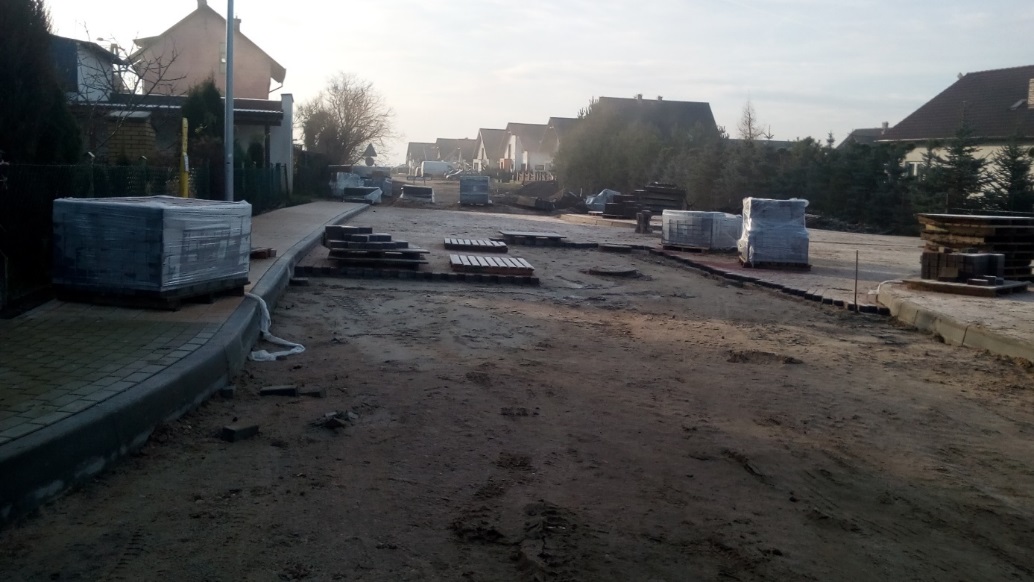 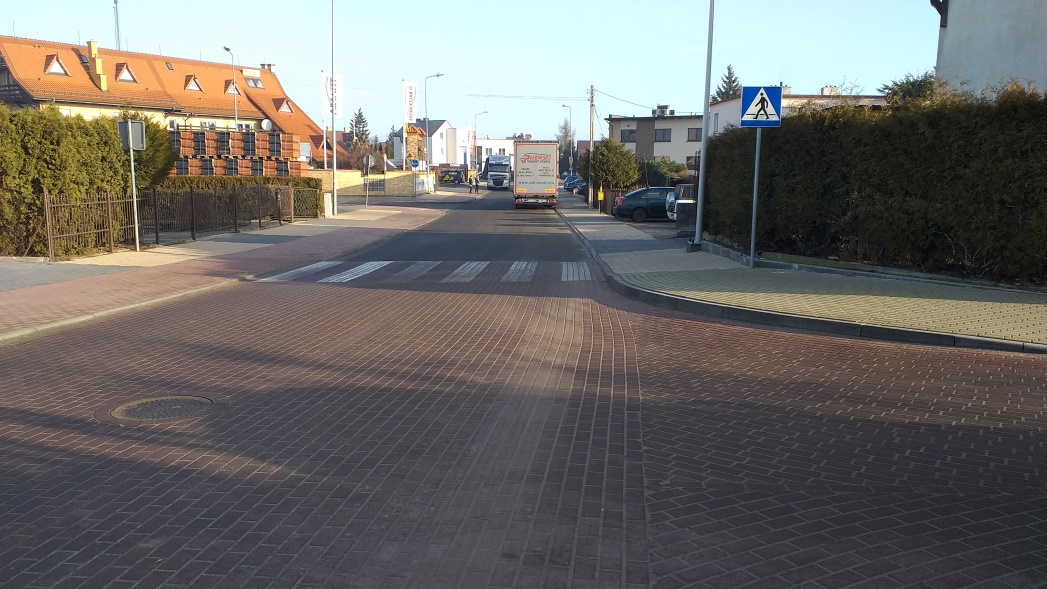 Budowa boisk i bieżni lekkoatletycznej przy Szkole Podstawowej Nr 5 w Chojnicach wraz z oświetleniem (dofinansowanie ze środków Funduszu Rozwoju Kultury Fizycznej Ministerstwa Sportu i Turystyki 859.400,00 zł)Wykonawca: 	Gardenia Sport Sp. z o.o.ul. Kłobucka 13, 02- 699 Warszawaumowa: BI.272.27.2017 z 10.10.2017 r. (roboty budowlane)umowa: BI.272.28.2017 z 10.10.2017 r. (branża elektryczna)Wartość umów: 2.461.408,00 złtermin wykonania: 10.08.2018 r.Inwestycja została zakończona. W ramach w/w inwestycji wykonano:przebudowę bieżni okrężnej 4 torowej o długości 200m z bieżnią prostą 4 torową o łącznej długości 80m; z zaznaczonym dystansem 60m,przebudowę skoczni do skoku w dal i trójskoku,wykonanie koła do pchnięcia kulą z rzutnią,wykonanie stołu do tenisa stołowego,przebudowę boiska do piłki nożnej o istniejącej nawierzchni z trawy naturalnej, na boisko do piłki nożnej o nawierzchni z trawy syntetycznej,przebudowę boiska o nawierzchni asfaltowej na boisko wielofunkcyjne o nawierzchni syntetycznej,przebudowę ogrodzenia i piłkochwytów,wykonanie utwardzenia ciągów pieszych z kostki brukowej betonowej wykonanie elementów małej architektury w postaci ławek i koszy na śmieci,wykonanie kanalizacji deszczowej,wykonanie systemu drenów,wykonanie oświetlenia kompleksu sportowego.Nakłady poniesione w ramach w/w inwestycji: 2.518.329,50 zł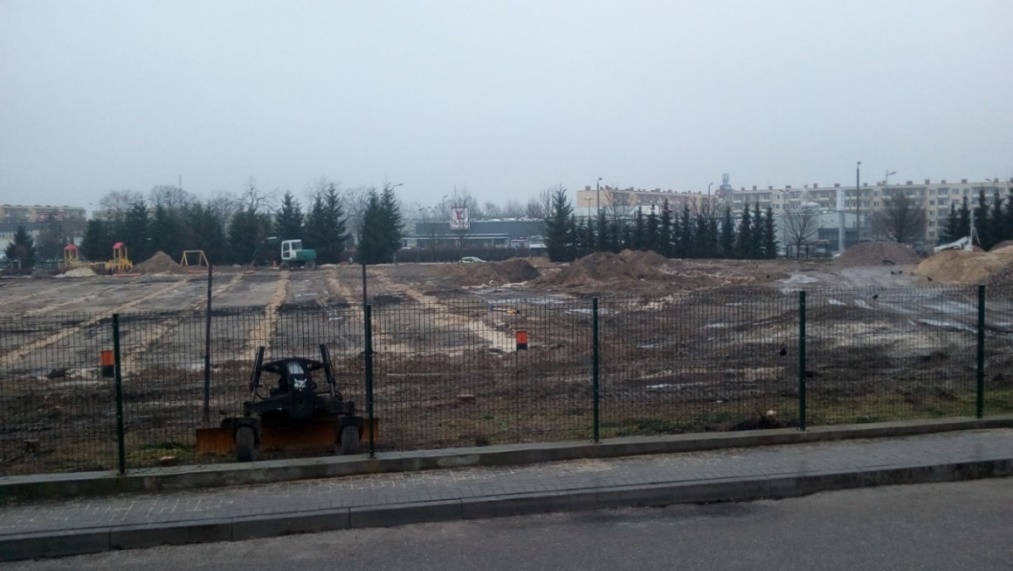 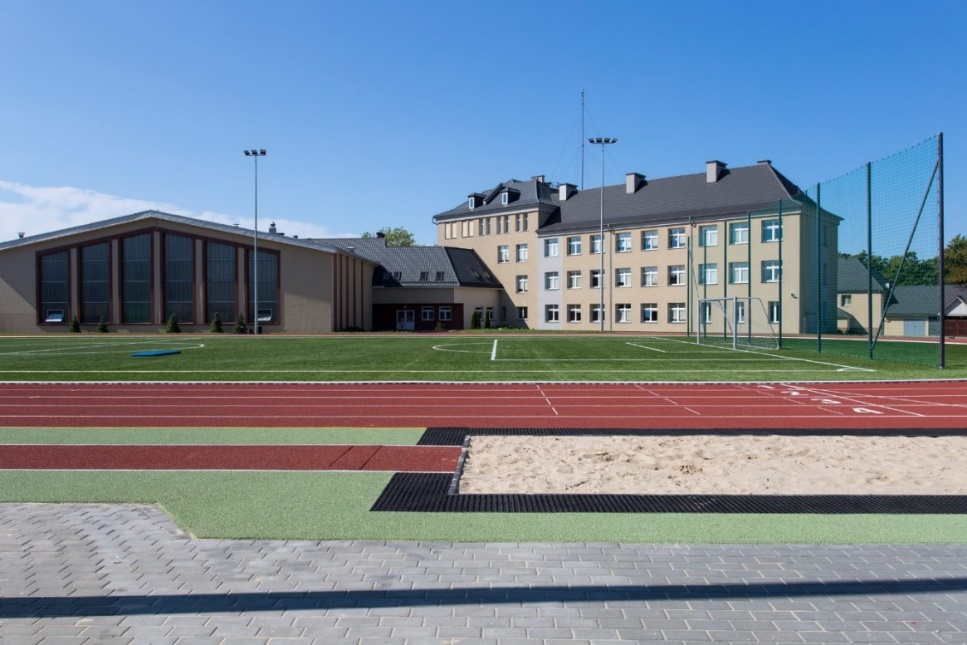 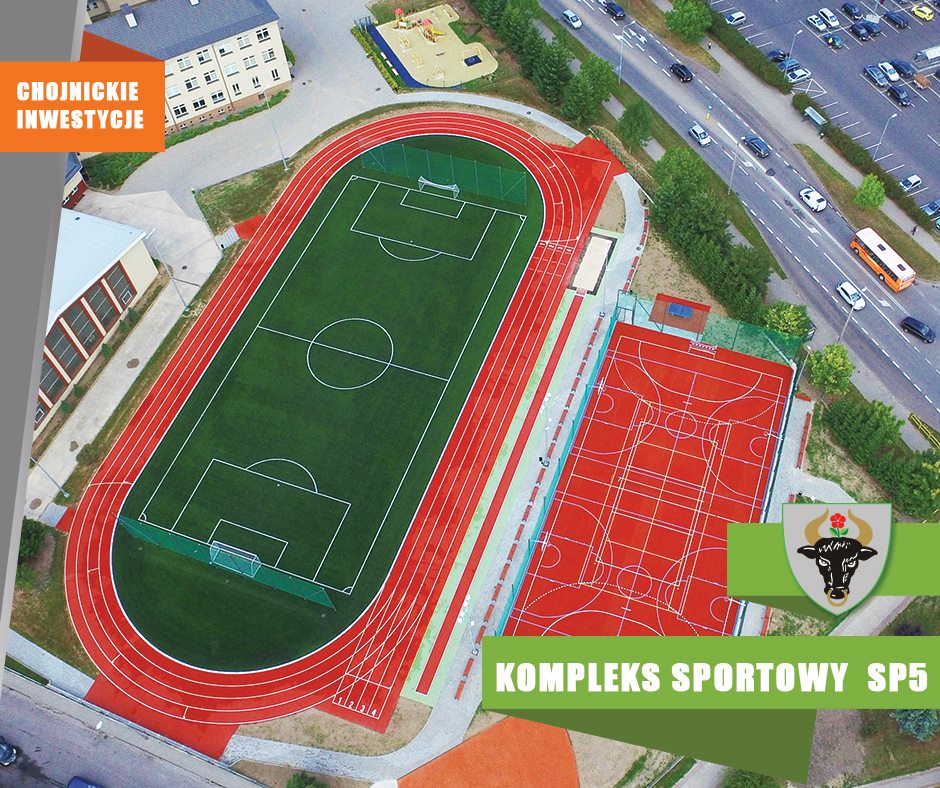 XII.	W roku 2018 zakończono projektowanie oraz uzyskano następujące pozwolenia na budowę:Budowa sieci kanalizacji deszczowej dla Os. Leśnego w Chojnicach oraz nawierzchni ulic Modrzewiowej, Leśnej i Wierzbowej – decyzja AB.6740.1.1086.2017 z dn. 22.02.2018 r.Wartość robót wg kosztorysu inwestorskiego:	7.126.884,25 zł bruttoBudowa przepompowni wód deszczowych w rejonie ul. Młodzieżowej wraz z budową kolektora deszczowego w części ul. Kilińskiego – decyzja AB.6740.1.1087.2017 z dn. 19.02.2018 r.Wartość robót wg kosztorysu inwestorskiego:	449.155,43 zł bruttoBudowa sieci kanalizacji deszczowej w rejonie ulicy Ustronnej z doprowadzeniem wód opadowych do zbiornika retencyjnego (wg odrębnego opracowania) w Chojnicach przy ulicach Ustronnej, Willowej i Przytorowej – decyzja AB.6740.1.105.2018 z dn. 04.04.2018 r.Wartość robót wg kosztorysu inwestorskiego:	1.089.629,12 zł brutto